                  PREFEITURA DO MUNICÍPIO DE SÃO PAULO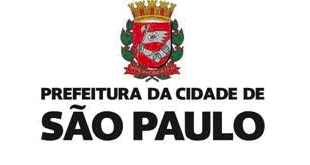                     SECRETARIA MUNICIPAL DE EDUCAÇÃO     DIRETORIA REGIONAL DE EDUCAÇÃO - GUAIANASES                  RUA AGAPITO MALUF, 58 – GUAIANASES                                         FONE: 3397-7679EDUCAÇÃO INFANTILEDUCAÇÃO INFANTILEDUCAÇÃO INFANTILEDUCAÇÃO INFANTILEDUCAÇÃO INFANTILEDUCAÇÃO INFANTILCEICEICEICEICEICEIUNIDADECLASSECLASSEPERÍODOPERÍODODISPONIBILIDADECEI JARDIM SÃO PAULOINFANTIL IIINFANTIL IITARDETARDELIC. MED. 16/06/17ED. INF. E ENSINO FUNDAMENTAL IED. INF. E ENSINO FUNDAMENTAL IED. INF. E ENSINO FUNDAMENTAL IED. INF. E ENSINO FUNDAMENTAL IED. INF. E ENSINO FUNDAMENTAL IED. INF. E ENSINO FUNDAMENTAL IEMEIEMEIEMEIEMEIEMEIEMEIUNIDADECLASSECLASSEPERÍODOPERÍODODISPONIBILIDADEFUND IFUND IFUND IFUND IFUND IFUND IUNIDADECLASSECLASSECLASSEPERÍODODISPONIBILIDADEEMEF ANNA LAMBERGA ZEGLIO3D3D3DTARDELIC. MED. 26/05/17EMEF ANNA LAMBERGA ZEGLIO5B5B5BMANHÃLIC. MED. 26/05/17EMEF LUIZ ROBERTO MEGA3C3C3CTARDELIC GEST 02/12/17ENSINO FUNDAMENTAL II e MÉDIOENSINO FUNDAMENTAL II e MÉDIOENSINO FUNDAMENTAL II e MÉDIOENSINO FUNDAMENTAL II e MÉDIOENSINO FUNDAMENTAL II e MÉDIOENSINO FUNDAMENTAL II e MÉDIOLINGUA PORTUGUESALINGUA PORTUGUESALINGUA PORTUGUESALINGUA PORTUGUESALINGUA PORTUGUESALINGUA PORTUGUESAUNIDADEAULASAULASAULASPERÍODODISPONIBILIDADEEMEF CLAUDIA BARTOLOMAZI252525MANHÃLIC. MED. 21/06/17EMEF JOÃO RIBEIRO DE BARROS050505MANHÃLIC. MED. 29/05/17ARTEARTEARTEARTEARTEARTEUNIDADEAULASPERÍODOPERÍODOPERÍODODISPONIBILIDADEEMEF MARIA APDA MAGNANELLI FERNANDES07TARDETARDETARDELAUDO. MED. TEMEMEF SATURNINO PEREIRA08TARDETARDETARDELIC. MED.HISTÓRIAHISTÓRIAHISTÓRIAHISTÓRIAHISTÓRIAHISTÓRIAUNIDADEAULASAULASAULASPERÍODODISPONIBILIDADEEMEF CLAUDIA BARTOLOMAZI030303TARDEEMEF VLADIMIR HERZOG242424MANHÃLIC. GESTANTEGEOGRAFIAGEOGRAFIAGEOGRAFIAGEOGRAFIAGEOGRAFIAGEOGRAFIAUNIDADEAULASAULASAULASPERÍODODISPONIBILIDADEEMEF DIAS GOMES121212TARDELIC.MED. 08/07/17EMEF IDEMIA DE GODOY090909MANHÃLIC. MED 02/06/17CIÊNCIASCIÊNCIASCIÊNCIASCIÊNCIASCIÊNCIASCIÊNCIASUNIDADEAULASAULASAULASPERÍODODISPONIBILIDADEEMEF CLAUDIA BARTOLOMAZI, PROFª202020TARDELIC. MED.04/06/17EMEF MARIA APDA MAGNANELLI FERNANDES242424MANHÃLIC. MED. 27/06/17MATEMÁTICAMATEMÁTICAMATEMÁTICAMATEMÁTICAMATEMÁTICAMATEMÁTICAUNIDADEAULASAULASAULASPERÍODODISPONIBILIDADEINGLÊS/LINGUA INGLESAINGLÊS/LINGUA INGLESAINGLÊS/LINGUA INGLESAINGLÊS/LINGUA INGLESAINGLÊS/LINGUA INGLESAINGLÊS/LINGUA INGLESAUNIDADEAULASAULASAULASPERÍODODISPONIBILIDADEEMEF JOÃO RIBEIRO DE BARROS080808TARDELIC. MED. 29/05/17EMEF JOÃO RIBEIRO DE BARROS060606MANHÃLIC. MED. 29/05/17EMEF CAIO SERGIO POMPEU DE TOLEDO080808MANHÃRESCISÃOEMEF SATURNINO PEREIRA040404MANHÃLIC. MEDICAEDUCAÇÃO FÍSICAEDUCAÇÃO FÍSICAEDUCAÇÃO FÍSICAEDUCAÇÃO FÍSICAEDUCAÇÃO FÍSICAEDUCAÇÃO FÍSICAUNIDADEAULASAULASAULASPERÍODODISPONIBILIDADEEMEF ALEXANDRE DE GUSMÃO030303TARDELIC. MED.21/06/17EMEF ELIAS SHAMMASS060606MANHÃLAUDO MED. TEMPORARIO                                                                          ENSINO MÉDIO